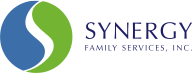 OUTPATIENT MENTAL HEALTH CLINICAL PRIVILEGES Prospective consultants will receive consideration without discrimination because of race, creed, color, gender, age, national origin, handicap or veteran status.Name: 	______________________________________________________ License____________	Last					First		        (LGSW, LCPC, MD, etc.)Address: _________________________________________________________________________________ 	Street 				City 		                        State			   ZipTelephone #: Home: ________________________Work: _________________________________ Cell_____________________________________Race: ________________________    Ethnicity: ______________________Native language: ______________________Email: _________________________________________________________________________________SSN: ______ - ______ - _______ D.O.B. ____ / ____ / ____ Birthplace: ______________________How did you hear about us?_________________________________________________________________________________Have you ever applied for a position with our agency?___Yes    ___No If yes, state month, year and location: ____________________________________________State names of relatives and friends working for us, including spouse (if applicable): _________________________________________________________________________________When will you be able to begin work? __________ Seeking a full time or contractual position: _____Other special training or skills (languages, computer skills, etc.): _________________________________________________________________________________Membership in Professional or Civic Organizations (optional): _________________________________________________________________________________Professional Licenses obtained (state, license and number and provide a copy to Human Resources:Are you a member of the Armed Forces? If so what Branch?:________________________________Are you First Aid and CPR certified? (list type and expiration date):__________________________Are you a U.S. Citizen? _____	Yes	_____	NoEDUCATION HISTORY: HIGH SCHOOL:____________________________________			______________________________Name of School						City/StateFrom______________ To ______________			______________________________Years of Attendance						Degree ObtainedCOLLEGE:_____________________________________			______________________________Name of School						City/StateFrom______________ To_______________			______________________________Years of Attendance						Degree ObtainedGRADUATE SCHOOL:______________________________________		_______________________________Name of School						City/StateFrom______________ To__________________		_______________________________Years of Attendance						Degree ObtainedEMPLOYMENT HISTORY: Please give accurate, complete full-time and part-time employment record. Start with your present or most recent employer.   A copy of your current resume must be submitted to Human Resources.1. ______________________________________	(         ) _________________    Company Name					Telephone     ________________________________________	Employed – (State month and year)    Address						From ___________ to ___________    ___________________________________		     ________________________________    Job Title						   Name of Supervisor   Briefly describe your duties:		                           Reason For Leaving:   ___________________________________		_____________________________________  ___________________________________		_____________________________________	  ____________________________________		_____________________________________*********************************************************************************2. ____________________________________	(         ) ________________________    Company Name					Telephone     ____________________________________	Employed – (State month and year)    Address						From ___________ to ____________ ______________________________________          ___________________________    Job Title					           Name of Supervisor   Briefly describe your duties:		                     Reason For Leaving:_____________________________________        _____________________________________________________________________________        ______________________________________________________________________________      ________________________________________*********************************************************************************3. _______________________________                      (         ) _________________________    Company Name					Telephone     _________________________________		Employed – (State month and year)    Address						From ___________ to ___________  __________________________________                 _______________________    Job Title						Name of Supervisor   Briefly describe your duties:		                        Reason For Leaving:  ___________________________________	         ______________________________________  ____________________________________            _________________________________________________________________________            _____________________________________List any skills, experience or achievements obtained that will assist you with the position in which you are seeking: ___________________________________________________________________________________________________________________________________________________________________________________________________________________________________________________PROFESSIONAL ATTAINMENTSPlease provide the information in this section either in an up-to-date curriculum vitae/resume or on plain paper with your name on each page.  To help the committee locate information in your attachments, please indicate the type of attachment that contains this information.See Attached		See Attached		N/A or  Vitae/Resume		       List                       	NoneEducational preparation, including all post-secondarydegrees and experiences	__________		___________	__________History of relevant work experience, listing allprevious jobs related to your profession			__________		___________	__________Internships/Fellowships/Assistantships			__________		___________	__________Research/Evaluationactivities			__________		___________	__________			5.	Publications/Presentations	__________		___________	__________	6.	Honors/Awards/Citations	__________		___________	__________	Membership in professionalorganizations			__________		___________ 	__________Membership in other clinical or professionalstaff				__________		___________	 __________	9.	Offices held			__________		___________	__________ 	Professional committeeassignments			__________		___________	__________	11.	Board Certification		__________		___________	 __________ 	Teaching/Facultyappointments elsewhere	__________		___________	__________ 	Other professional attainments			__________		___________ 	__________Names and telephone numbers of three Mental Health Professionals who can attest to your professional competence and ethical character.  If possible, include two peers from a clinical professional staff._________________________	__________________________________________Name and Title			Address________________________	Phone			_________________________	__________________________________________Name and Title			Address_________________________Phone_________________________	__________________________________________Name and Title			Address_________________________Phone      C. 	Privileges Elsewhere:	List previous and current privileges at other health care organizations, including dates and granting organizations.  Check here _______ if supplemental list is attached.CREDENTIAL REQUIREMENTS	Please provide current information for the following:A. State of Maryland License #:_____________________	 Date Issued: __________ Exp: __________B. District of Columbia License #: ___________________	 Date Issued: __________ Exp: __________C. Other State License #: _______________State: ______    Date Issued: __________ Exp: __________D. Federal DEA #: ________________________________   Date Issued: __________ Exp: __________E.  State DEA #: ___________________________________ Date Issued: _________ Exp: __________F.  Professional Liability Ins. Policy #: __________________Date Issued: __________ Exp: __________ADVERSE EXPERIENCES(If you answer YES to any question below, attach a description and explanation of the circumstances.)Are you now or have you been involved in administrative professional or judicial proceedings in which professional malpractice on your part is or was allegedYes_______ No________      B.	Have there been any final judgments against you in a malpractice case?            Yes_______  No________Have you ever lost or relinquished malpractice insurance?      Yes_______   No________Have you ever been denied membership, or been subjected to disciplinary proceedings by any medical or professional staff or professional organization?                             Yes_______ No________      D.	 Have you ever voluntarily relinquished membership in a professional organization?             Yes_______ No________ E.   Have you ever been fired from any professional job for any reason?         Yes_______ No________		      F.	Have you ever quit a job upon being notified you might be fired?  	             Yes______ No________G.	Have your privileges at any hospital or mental health facility ever been denied, diminished, limited, suspended, revoked, or not renewed?                Yes_______ No________Have you ever voluntarily relinquished or limited your privileges?               Yes_______ No________Has your license/certification/registration to practice ever been denied, limited, suspended, or revoked in any jurisdiction?                Yes_______ No________Have you ever voluntarily limited or relinquished your licensed/certification/registration to practice in any jurisdiction?                                                                                    Yes_______ No________Have you ever been convicted of a misdemeanor or felony?                Yes_______ No________Have you ever been convicted of any violation of law pertaining to your profession?      Yes_______ No________Have there ever been any investigations of your activities by a licensing board, hospital, mental health facility, or professional organization?                                                  Yes_______ No________Have there been any other adverse experiences, which might negatively effect your eligibility for medical staff membership or clinical privileges?                                 Yes_______ No________STATE OF HEALTHEach applicant MUST answer ONE of the following:_____ I certify that I am in good health and have no physical or mental limitations that may adversely impair my ability to render quality patient care or appropriate services for clients._____ I do have physical and/or mental limitation(s) to my health but believe that this does not significantly impair my ability to render quality patient care or appropriate services for clients.  (Please provide a full explanation including the name and address of your personal physician on a separate sheet.)DELINEATION OF PRIVILEGES FOR OUTPATIENT/CLINCIAL SERVICESSelect your discipline:□ Social Worker   □ Psychiatrist   □ R.N.   □ Psychologist   □ Professional Counselor□ Marriage & Family Therapist   □ Alcohol & Drug Counselor   □ Other _____________________________________________________________________Select the privileges you are requesting:Please only check the box next to each privilege for which you are requesting to be privileged to provide services. STS’ authorized staff will determine if the privileges requested are approved or denied and they will sign where indicated. By signing below the authorized staff of STS is either approving or denying the requested privileges based on your experience and licensure. For more information regarding the privileging process, please see either the HR Director, OMHC Program Director or the Clinical Supervisor.                        Privilege  	                                            Approval or Denial	Signature□   Psychosocial Assessment (Child & Adolescent)  □   Approved	                              □   Denied 	         		____________________________________□   Psychosocial Assessment (Adults)	                        □   Approved	                              □    Denied 		    __________________________________________				                              □   Denied 	            ____________________________□   Individual Psychotherapy (Child & Adolescent)  □   Approved	                              □    Denied 		    __________________________________________			                             □   Denied             	____________________________□   Individual Psychotherapy (Adults)	                      □   Approved	                          □   Denied 		    __________________________________________				                             □   Denied 	            ____________________________□   Group Psychotherapy (Child & Adolescent)	       □   Approved                                                                                   □   Denied 		    __________________________________________□   Group Psychotherapy (Adults)	                             □   Approved	                            □   Denied 		    __________________________________________				                            □   Denied 	            ____________________________□   Psycho-educational Group	                                □   Approved	                           □   Denied 		    __________________________________________			                                                                                  (specify subject matter, ______________)	□   Family Psychotherapy	                                □    Approved	                           □    Denied 		    ___________________________________________				                           □   Denied            	 ____________________________□   Couples Psychotherapy	                              □   Approved	                          □   Denied 		    ___________________________________________				                           □   Denied             	____________________________□   Determining DSM-IV Diagnosis	                        □   Approved	                         □   Denied 		    ___________________________________________				                                                                                   □   Denied             ____________________________□   Development and implementation of 	                 □   Approved              treatment plans	                          □   Denied 		     ___________________________________________□   Clinical Supervision                           	                 □   Approved	                          □    Denied 	   	_____________________________________________□   Case Management                                               □   Approved	                         □   Denied 		  _____________________________________________			                 □   Denied 	                 ____________________________□   Medication Management                        	            □    Approved	                         □    Denied                                         	  	____________________________________________	                                     □   Psychiatric Evaluation                                       □     Approved	                          □     Denied 		_____________________________________________		                 	                 ____________________________□   Therapeutic Injections                                        □    Approved                                                                                 □     Denied 		    ___________________________________________			    	                 □   Denied 	                 ____________________________□   Educational achievement testing                    	    □   Approved	                                                                                  □   Denied 		    __________________________________________		                  ____________________________□   Psychological testing                                      	   □   Approved                                                                                 □   Denied 		    __________________________________________				                □   Denied 	                  ____________________________□   Other _________________________	               □   Approved				                                                                              □   Denied                  ___________________________                                                                                 □    Denied 		    __________________________________________□   Other _________________________	               □   Approved				                                                                              □   Denied                 _____________________________                                                                                 □    Denied 		    __________________________________________If you are seeking limited privileges in any of the above disciplines, please list limitations:Within the discipline(s) checked, I am further qualified by training and/or experience to perform the following special procedures and/or to receive privileges in the following areas of special competence (ex: Sign Language):STATEMENT OF APPLICATIONI have received the information about the Independent Contractor and I agree to be bound by the terms thereof if granted privileges and to be bound by the terms thereof without regard to whether or not I am granted privileges in all matters relating to consideration to this application.In making application for appointment to the SFS, Inc. clinical staff, I agree to abide by such rules and regulations as it may from time to time enact.I hereby authorize SFS and their representatives to consult with other institutions with which I have been associated and with others, including past and present professional liability carriers, who may have information bearing upon my professional competence, character and ethical qualifications.I hereby release from liability all representatives of SFS, Inc. for their act performed in good faith and without malice in connection with the evaluation of my application and my credentials and qualifications; and I hereby release from any liability any and all individuals and organizations who provide information to SFS, Inc. in good faith and without malice concerning my professional competence, character and other qualifications for appointment and privileges, and I hereby consent to the release of such information.I hereby authorize SFS, Inc. to communicate to other persons or organizations with a legitimate interest therein any information concerning my professional competence, character and ethics which SFS, Inc. may have or acquired; and where such communication is made in good faith and without malice, I consent thereto and agree to hold SFS, Inc. and its authorized representatives free of liability thereof.I acknowledge my obligation to provide continuous care and supervision to my clients, I further agree to subject my performance to, and faithfully participate in SFS, Inc.’s Quality Improvement Programs as the same shall from time to time be in effect in accordance with the requirements of the Department of Health and Mental Hygiene and as required by the Code of Maryland Regulations (COMAR) as well as any other relative jurisdictional authorities. I agree to hold members of the Staff and other authorized representatives of SFS, Inc. in these quality improvement activities free from all liability for their actions performed in good faith in connection therewith.   The information provided in this application is true, correct, and complete. If considered, any misstatement or omission of fact on this application may result in my dismissal.I understand the acceptance of an offer, as a consultant does not create a contractual obligation upon SFS to continue to use me as a consultant in the future. __________________				___________________________________Date                  					Signature